Черноковская средняя общеобразовательная школа филиал Муниципального автономного общеобразовательного учреждения Вагайская средняя общеобразовательная школа с.Черное, ул, Библиотечная,1, Тюменская  обл., Вагайский р-он,626256 ,тел/факс (34539)32219  E-mail: chernoe_n@mail.ruОтчет
о результатах самообследования Черноковской средней общеобразовательной школы филиала Муниципального автономного общеобразовательного учреждения Вагайская средняя общеобразовательная школа
за 2020-2021 учебный годАналитическая частьI. ОБЩИЕ СВЕДЕНИЯ ОБ ОБРАЗОВАТЕЛЬНОЙ ОРГАНИЗАЦИИЧерноковская СОШ филиал МАОУ Вагайская СОШ расположена в сельской местности, селе Черное. Все семьи обучающихся проживают в частных домах: 95 процентов – в селе Черное, 5 процентов − в близлежащих селах и деревнях.Основным видом деятельности Школы является реализация общеобразовательных программ начального общего, основного общего и среднего общего образования. Так же интегрировано в общеобразовательных классах реализуются адаптированные программы для детей с задержкой психического развития, с тяжелыми нарушениями речи, для слабослышащих и позднооглохших обучающихся и детей с умственной отсталостью. Школа реализует образовательные программы дополнительного образования.                        Таблица 1. Органы управления, действующие в ШколеДля осуществления учебно-методической работы в Школе создано два методических объединения:учителей начального образования;горизонтальное МО.III. ОЦЕНКА ОБРАЗОВАТЕЛЬНОЙ ДЕЯТЕЛЬНОСТИОбразовательная деятельность организуется в соответствии с Федеральным законом от 29.12.2012 № 273-ФЗ «Об образовании в Российской Федерации», ФГОС начального общего, основного общего и среднего общего образования, СанПиН 2.4.2.2821-10 «Санитарно-эпидемиологические требования к условиям и организации обучения в общеобразовательных учреждениях», основными образовательными программами по уровням образования, включая учебные планы, календарные учебные графики, расписанием занятий.Учебный план 1–4-х классов ориентирован на 4-летний нормативный срок освоения основной образовательной программы начального общего образования (реализация ФГОС НОО), 5–9-х классов – на 5-летний нормативный срок освоения основной образовательной программы основного общего образования (реализация ФГОС ООО), 10–11-х классов – на 2-летний нормативный срок освоения образовательной программы среднего общего образования (ФГОС СОО).Форма обучения: очная.Язык обучения: русский.Таблица 2. Режим образовательной деятельностиНачало учебных занятий – 8 ч 30 мин., занятия проводятся в одну смену.Об антикоронавирусных мерах.Таблица 3. Перечень документов, регламентирующий функционирование Школы в условиях коронавирусной инфекцииТаблица 4. Общая численность обучающихся, осваивающих образовательные программы в 2020-2021 годуВсего в 2020- 2021 году в образовательной организации получали образование 134 обучающихся.Школа реализует следующие образовательные программы:основная образовательная программа начального общего образования;основная образовательная программа основного общего образования;образовательная программа среднего общего образования. Профили обученияВ 2020–2021 году с учетом запросов учащихся, на основании анкетирования, в целях сохранения контингента учащихся предложен учебный план универсального профиля. На углубленном уровне изучаются русский язык и математика.Обучающиеся с ограниченными возможностями здоровьяВсего в 2020-2021 учебном году в образовательной организации получали образование 134 обучающихся (из них 9 обучающихся детей-инвалидов, из них 2 детей обучаются на дому).Категории обучающихся с ограниченными возможностями здоровья:с тяжелыми нарушениями речи – 2 (1,5%);умственной отсталостью (интеллектуальными нарушениями) – 4 (3%);расстройствами аутистического спектра – 1 (0,7%);с физическим недостатком – 2 (1,5%).Школа реализует следующие АООП:адаптированная основная общеобразовательная программа образования обучающихся с умственной отсталостью (интеллектуальными нарушениями) (вариант 1) – 3 обучающихся;адаптированная основная общеобразовательная программа образования обучающихся с умственной отсталостью (интеллектуальными нарушениями) (вариант 2) – 2 обучающихся;адаптированная основная общеобразовательная программа начального общего образования обучающихся с тяжелыми нарушениями речи (вариант 5.1) – 1 обучающихся, (вариант 2)-1 обучающихся. адаптированная основная общеобразовательная программа начального общего образования обучающихся с тяжелыми нарушениями речи (вариант 5.2) – 1 обучающихся, (вариант 2)-1 обучающихся. Внеурочная деятельность Организация внеурочной деятельности соответствует требованиям ФГОС. Структура программ внеурочной деятельности в соответствии с ФГОС включает:результаты освоения курса внеурочной деятельности;содержание курса внеурочной деятельности с указанием форм организации и видов деятельности;тематическое планирование.Все программы по внеурочной деятельности имеют аннотации и размещены на официальном сайте школы.Формы организации внеурочной деятельности включают: кружки, секции, летний пришкольный лагерь.Реализация программ внеурочной деятельности в период временных ограничений, связанных с эпидемиологической ситуацией 2020 года, проводилась с использованием дистанционных образовательных технологий.Осень 2020 года. В первой четверти 2020–2021 учебного года занятия по внеурочной деятельности проводились в дистанционно - очном формате с учетом эпидемиологической обстановки.  Со второй четверти –  в очной форме. В план внеурочной деятельности ОО были включены блоки курсов для обучающихся не только начальной, основной, но и средней школы, так как осенью 2020 года 10 класс перешли на ФГОС СОО.Вывод: выявленные проблемы не повлияли на качество организации внеурочной деятельности. Благодаря внесению необходимых изменений учебный план по внеурочной деятельности выполнен в полном объеме, удалось сохранить контингент учеников.Воспитательная работаВоспитательная работа 2020/21 учебного года в школе осуществляется по следующим направлениям:обще интеллектуальное;общекультурное;духовно- нравственное;здоровьесберегающее направление;социальное;эстетическое воспитание;профилактика безнадзорности и правонарушений, социально – опасных явлений;внеурочная деятельность;работа с родителями.Во внеурочное время в школе действуют кружки и объединения, в них активно занимаются учащиеся школы (134 чел), что составляет 98 % от общего числа учащихся школы.Ученики, работая в кружках и объединениях, ведут работу по разным направлениям. Гражданско-патриотическое воспитание в школе осуществляется в процессе социализации молодежи в различных сферах жизнедеятельности общества путем участия в работе организаций патриотической и гражданской направленности в рамках различного рода движений, акций, инициатив, мероприятий. Таблица № 4 «Система работы по гражданско-патриотическому воспитанию в ОУ»Нравственно-эстетическая работа в школе ведется на протяжении всего учебного года. Задачами воспитательной работы в данном направлении является формирование у учащихся следующих понятий и представлений:первоначальные представления о базовых национальных российских ценностях;различение хороших и плохих поступков; знание правил поведения в школе, семье, общественных местах;элементарные представления о религиозной картине мира, роли православия и других традиционных российских религий в развитии российского государства, в истории и культуре нашей страны;почтительное отношение к родителям;уважительное отношение к старшим, доброжелательное отношение к сверстникам и младшим;установление дружеских взаимоотношений в коллективе, основанных на взаимопомощи и взаимной поддержке;Развитие системы дополнительного образования и внеурочной занятости учащихся в школе позволяет учащимся активно принимать участие в массовых мероприятиях.В прошедшем учебном году участие обучающихся нашей школы в районных, областных и всероссийских мероприятиях можно представить в виде следующей таблицы.Таблица № 6 «Результаты участия в муниципальных, областных, всероссийских конкурсах»«Показатель количества учащихся, охваченных организованными формами летнего отдыха»Необходимо отметить стабильное количество учащихся, занятых в производственной бригаде при школе. При этом, например, в июне месяце из 7 человек, занятых в производственной бригаде 3 человека из категории ТЖС, 1 – многодетная семья. 4. Развитие ученического самоуправления и детских общественных организаций и объединений4.1. Развитие ученического самоуправления	В школе уже одиннадцатый год работает ученическое самоуправление. Школьное самоуправление – это режим протекания совместной и самостоятельной жизни, в которой каждый ученик определяет свое место и реализует свои способности и возможности. С целью развития демократических отношений в школе идет работа системы активного включения в процесс образования и управления самих учащихся через работу Школьного Совета Самоуправления Учащихся  («ШССУ»). В него вошли ученики 5-11 классов в количестве 57 человек. Смысл его существования заключается, прежде всего, не в управлении одних детей другими, а в обучении всех детей основам демократических отношений в обществе, в обучении управлять собой, своей жизнью в коллективе. Совет Учащихся позволяет четко и организованно руководить воспитательным процессом посредством самих же учеников школы.	В 2020-2021 учебном году совет старшеклассников реализовал собственные инициативы: проведение Дня самоуправления, продолжение отслеживания единой формы..4.2. Развитие детского общественного движения в ОУВ 2020-2021 учебном году в школе продолжила свою деятельность организация РДШ (российское движение школьников). На заседании Совета старшеклассников ребята рассказали о деятельности РДШ, еще 25 человек зарегистрировались на сайте РДШ. Учащиеся распределились по 4 направлениям деятельности РДШ и в течение года вели работу в соответствии с ними (Таблица 13). Также ученики нашей школы приняли участие во Всероссийских конкурсах и акциях, проводимых под эгидой РДШ: акция «Окна Победы», акция «Сказки мелом», акция, посвященная Дню РоссииТаблица №  13  «Модель РДШ»ВЫВОДЫИсходя из анализа воспитательной работы, можно сделать вывод о том, что:в школе успешно развивается воспитательная работа, которая действует на принципах гуманистической педагогики, педагогики сотрудничества учителя и ученикав школе идет активная работа педагогического коллектива и администрации школы по объединению задач воспитания, обучения и развития ученика во время учебного процесса и во внеурочной деятельностиуровень воспитанности и социальной адаптации выпускников школы говорит о том, что в целом задачи школы достигаются. Выпускники осмысливают свою жизнь, умеют простроить свою перспективу, самоопределиться и самореализоваться.Также необходимо отметить, что в течение года:не было много массовых выступлений детей из-за пандемии), многие  мероприятия проводились в онлайн-режиме и отражены в фото- и видеоматериалах  в группе в ВК.IV. СОДЕРЖАНИЕ И КАЧЕСТВО ПОДГОТОВКИВ 2020-2021 году ввиду особых условий промежуточная аттестация 9-х, 11-х классов проводилась по учебным предметам без аттестационных испытаний, поэтому обучающимся всех уровней образования итоговые отметки выставили по текущей успеваемости.Проведен анализ успеваемости и качества знаний по итогам 2020–2021 учебного года.Таблица 5. Статистика показателей за 2016–2021 годыПриведенная статистика показывает, что положительная динамика успешного освоения основных образовательных программ сохраняется.В Школе присутствует профильное обучение. Углубленного обучения нет.Краткий анализ динамики результатов успеваемости и качества знанийТаблица 6. Результаты освоения учащимися программ начального общего образования по показателю «успеваемость» в 2020 -21 учебном годуЕсли сравнить результаты освоения обучающимися программ начального общего образования по показателю «успеваемость» в 2019- 2020 году с результатами освоения учащимися программ начального общего образования по показателю «успеваемость» в 2020-21 году, то можно отметить, что процент учащихся, окончивших на «4» и «5», увеличился на 7, процента (в 2019-20 был 31,24 %), процент учащихся, окончивших на «5», снизился на 4,1 процента (в 2019 – 19,7%).Таблица 7. Результаты освоения учащимися программ основного общего образования по показателю «успеваемость» в 2020 -21 учебном году.Если сравнить результаты освоения обучающимися программ основного общего образования по показателю «успеваемость» в 2020-2021 учебном году с результатами освоения учащимися программ основного общего образования по показателю «успеваемость» в 2019 -2020году, то можно отметить, что процент учащихся, окончивших на «4» и «5», увеличился на 1,46 процента (в 2019-2020 был 31,24%).Таблица 8. Результаты освоения программ среднего общего образования обучающимися 10-х, 11-х классов по показателю «успеваемость» в 2020-2021 учебном годуРезультаты освоения учащимися программ среднего общего образования по показателю «успеваемость» в 2020-2021 учебном году снизился на 1,1 процента (в 2019-2020 количество обучающихся, которые окончили год на «4» и «5», было 52,35%).Результаты ГИАТаблица 9. Общая численность выпускников 2020–2021 учебного годаТаблица 10. Итоговые результаты выпускников на уровне основного общего образованияВ 2020–2021 учебном году выпускники 9-х классов получили аттестаты об основном общем образовании на основании приказа Минобрнауки от 11.06.2020 № 295 «Об особенностях заполнения и выдачи аттестатов об основном общем и среднем общем образовании в 2020 году».Оценки в аттестатах выставлены как среднее арифметическое четвертных отметок за 9-й класс целыми числами в соответствии с правилами математического округления.Результаты 11-х классов: В 2020 году условием получения аттестата был «зачет» по итоговому сочинению. Итоговое сочинение было проведено 15.04.2021По результатам проверки все 5 обучающихся получили «зачет».Аттестат получили все выпускники. ЕГЭ в 2021 году не сдавали выпускники, а сдавали ГВЭ для аттестата.Из выпускников Школы, кто получил аттестат, ГВЭ сдавали 5 человек (100%).Таблица 11. Выбор предметов для сдачи ЕГЭТаблица 12. Результаты сдачи  ОГЭ 2020-2021 годаТаблица 13. Результаты сдачи  ГВЭ 2020-2021 годаВыводы:Снизился средний балл по биологии, русскому языку, географии.Результаты регионального мониторингаРезультаты ВПРВесна 2020. Всероссийские проверочные работы, проведение которых было запланировано на весну 2020 года, не проводились из-за сложной эпидемиологической ситуации.Осень 2020. Всероссийские проверочные работы были проведены в соответствии с распоряжением Рособрнадзора в 5-9 классах по материалам прошлого учебного года.Весна 2021. Всероссийские проверочные работы, проведение которых было запланировано на весну 2021 года, прошли в соответствий с графиком.Таблица 14. Итоги ВПР в 4 классеВывод: Общая успеваемость по классу равна 97,4%, качественная от 78,6 до 83,3 %. Результаты ВПР соответствуют итоговой успеваемости по предметам. Таблица 15. Итоги ВПР в 5 классеВывод: Общая успеваемость по классу на начало учебного года равна 74,4%, качественная от 33,3 до 50 %; на конец учебного года общая успеваемость 86,3%, качественная от 57% до 66,6%. Качественная успеваемость от 33,3% до 57% по русскому языку, от 50 до 66,6% по математике. Результаты ВПР часто не соответствуют итоговой успеваемости по предметам.Таблица 16. Итоги ВПР в 6-х классеВывод: Общая успеваемость по классу на начало учебного года равна 44,8%, качественная от 0 до 14,3%; на конец учебного года общая успеваемость 96,5%, качественная от 25 % до 37,5 %. Качественная успеваемость от 14,3% до 37,5% по русскому языку, от 14,3 до 37,5% по математике; от 0 до 25%  по истории.Результаты ВПР соответствуют итоговой успеваемости по предметам.Таблица 17. Итоги ВПР в 7 классеВывод: Общая успеваемость по классу на начало учебного года равна 49,4%, качественная от 0 до 7,7%; на конец учебного года общая успеваемость 76,5%, качественная от 10 % до 38,5 %. Качественная успеваемость от 0% до 38,5% по русскому языку, от 0 до 25% по истории, от 7,7% до 15,4 % по биологии. Изменений нет по географии и математике.Результаты ВПР частично соответствуют итоговой успеваемости по предметам.Таблица 18. Итоги ВПР в 8-х классеВывод: Общая успеваемость по классу на начало учебного года равна 55,8 %, качественная от 0 до 14,3%; на конец учебного года общая успеваемость 87,9%, качественная от 14,3 % до 57,1 %. Качественная успеваемость от 0% до 57,1% по русскому языку, от 0 до 33,3% по истории, от 14,3% до 57,1 % по биологии, по математике от  0% до14.3%, по географии ото% до 16,7%.Результаты ВПР частично соответствуют итоговой успеваемости по предметам.Таблица 19. Итоги ВПР в 9 классеВывод: Общая успеваемость по классу равна 41,9%, качественная от 0 до 18,2 %. Результаты ВПР частично соответствуют итоговой успеваемости по предметам. Таблица 20. Итоги ВПР в 10 классеВывод: Общая успеваемость по классу равна 68,8%, качественная от 0 до 37,5 %. Результаты ВПР не соответствуют итоговой успеваемости по предметам на 2020-2021 учебный год.Таблица 21. Итоги ВПР в 11 классеВывод: Общая успеваемость по классу равна 100%, качественная 10 %. Результаты ВПР не соответствуют итоговой успеваемости по предметам. Выводы:  - определены учебные предметы, в которых качество знаний, показанных на ВПР является недостаточным;- определены проверяемые умения, которыми не овладели обучающиеся: как базовые умения по ключевым темам программного материала, так и практические умения (работа с картой, таблицей, диаграммой; оценка реальных объектов; определение собственной позиции; использование применять географическое мышление на практике; оценка социальных событий и процессов).Данные, полученные в ходе независимого мониторинга, проводимого Рособрнадзором, позволяют сделать вывод об удовлетворительном освоении выпускниками уровня начального общего образования ООО ООО. Активность и результативность участия в олимпиадах В 2020 году проанализированы результаты участия обучающихся Школы в олимпиадах и конкурсах всероссийского, регионального, муниципального и школьного уровней.В 2020/21 году в рамках ВсОШ прошли школьный (187 школьников, 87-победители и призёры), муниципальный (90 школьников, 15 призёры, 6-победители), региональный (6 школьников-участники) этапы. Анализируя результаты двух этапов, можно сделать вывод, что количественные показатели не изменились по сравнению с прошлым учебным годом, а качественные – стали выше на 5 процентов.В 2021 году был проанализирован объем участников дистанционных конкурсных мероприятий разных уровней. Дистанционные формы работы с учащимися, создание условий для проявления их познавательной активности позволили принимать активное участие в дистанционных конкурсах регионального, всероссийского и международного уровней. Результат – положительная динамика участия в олимпиадах и конкурсах исключительно в дистанционном формате.V. ВОСТРЕБОВАННОСТЬ ВЫПУСКНИКОВТаблица 21. Востребованность учениковВ 2021 году уменьшилось число выпускников 9-го класса, которые продолжили обучение в общеобразовательных организациях региона. Количество выпускников, поступающих в вузы, снизилось. VI. ОЦЕНКА ФУНКЦИОНИРОВАНИЯ ВНУТРЕННЕЙ СИСТЕМЫ ОЦЕНКИ КАЧЕСТВА ОБРАЗОВАНИЯВ Школе утверждено план повышения качества образования. Контроль за внутренней системой оценки качества образования отражен в плане внутришкольного контроля. По итогам оценки качества образования в 2021 году выявлено, что предметные и метапредметные результаты соответствуют среднему уровню, сформированность личностных результатов высокая.По результатам анкетирования 2021 года выявлено, что количество родителей, которые удовлетворены качеством образования в Школе, – 88 процентов.VII. ОЦЕНКА КАДРОВОГО ОБЕСПЕЧЕНИЯНа период самообследования в Школе работают 16 педагога, из них 4 – внутренних совместителей. Высшее образование имеют 13 педагогов, 3- среднее специальное образование. В целях повышения качества образовательной деятельности в Школе проводится целенаправленная кадровая политика, основная цель которой – обеспечение оптимального баланса процессов обновления и сохранения численного и качественного состава кадров в его развитии в соответствии с потребностями Школы и требованиями действующего законодательства.Основные принципы кадровой политики направлены:на сохранение, укрепление и развитие кадрового потенциала;создание квалифицированного коллектива, способного работать в современных условиях;повышение уровня квалификации персонала.Оценивая кадровое обеспечение образовательной организации, являющееся одним из условий, которое определяет качество подготовки обучающихся, необходимо констатировать следующее:образовательная деятельность в Школе обеспечена квалифицированным профессиональным педагогическим составом;в Школе создана устойчивая целевая кадровая система, в которой осуществляется подготовка новых кадров из числа собственных выпускников;кадровый потенциал Школы динамично развивается на основе целенаправленной работы по повышению квалификации педагогов.VIII. ОЦЕНКА УЧЕБНО-МЕТОДИЧЕСКОГО И БИБЛИОТЕЧНО-ИНФОРМАЦИОННОГО ОБЕСПЕЧЕНИЯОбщая характеристика:объем библиотечного фонда –  8464 единицы;художественная литература – 3065 единиц;учебные пособия – 140 единиц;объем учебного фонда – 5176 единиц;справочные материалы -83 единицы.Фонд библиотеки формируется за счет федерального, областного, местного бюджетов.Таблица 22. Состав фонда и его использованиеФонд библиотеки соответствует требованиям ФГОС, учебники фонда входят в федеральный перечень, утвержденный приказом Минпросвещения от 28.12.2018 № 345.Средний уровень посещаемости библиотеки – 15 человек в день.На официальном сайте Школы есть страница библиотеки с информацией о работе и проводимых мероприятиях библиотеки Школы.Оснащенность библиотеки учебными пособиями достаточная. IX. ОЦЕНКА МАТЕРИАЛЬНО-ТЕХНИЧЕСКОЙ БАЗЫМатериально-техническое обеспечение Школы позволяет реализовывать в полной мере образовательные программы. В Школе оборудованы 14 учебных кабинета, 11 из них оснащен современной мультимедийной техникой. Имеетсялаборатория по физике;лаборатория по химии и биологии;компьютерный класс мастерская для мальчиков;кабинет технологии для девочек.На первом этаже здания оборудован спортивный зал. На первом этаже расположена библиотека. На первом этаже оборудованы столовая и пищеблок.На территории Школы оборудованы спортивная площадка. Результаты анализа показателей деятельности организацииДанные приведены по состоянию на 01 сентября 2021года.Анализ показателей указывает на то, что Школа имеет достаточную инфраструктуру, которая соответствует требованиям СанПиН 2.4.2.2821-10 «Санитарно-эпидемиологические требования к условиям и организации обучения в общеобразовательных учреждениях» и позволяет реализовывать образовательные программы в полном объеме в соответствии с ФГОС общего образования.Школа укомплектована достаточным количеством педагогических и иных работников, которые имеют высокую квалификацию и регулярно проходят повышение квалификации, что позволяет обеспечивать стабильные качественные результаты образовательных достижений обучающихся.Старший методист:	                                                           Н.М.УгрюмоваСОГЛАСОВАНОСОГЛАСОВАНОУТВЕРЖДАЮ:Педагогическим советом Черноковская СОШФилиал МАОУ Вагайская СОШпротокол от 26.01.2022 № 4                 Директор МАОУ Вагайская СОШ                     Р.Р.Таулетбаев                  Приказ от  15.02.2022 г. №152/од                 Директор МАОУ Вагайская СОШ                     Р.Р.Таулетбаев                  Приказ от  15.02.2022 г. №152/одНаименование органаФункцииДиректорКонтролирует работу и обеспечивает эффективное взаимодействие структурных подразделений организации, утверждает штатное расписание, отчетные документы организации, осуществляет общее руководство ШколойРодительский комитетСодействовать администрации образовательной организации по вопросам: – совершенствования условий для осуществления образовательного процесса, охраны жизни и здоровья обучающихся, свободного развития личности; – защиты законных прав и интересов обучающихся; – организации и проведения мероприятий в образовательной организации.Педагогический советОсуществляет текущее руководство образовательной деятельностью Школы, в том числе рассматривает вопросы:развития образовательных услуг;регламентации образовательных отношений;разработки образовательных программ;выбора учебников, учебных пособий, средств обучения и воспитания;материально-технического обеспечения образовательного процесса;аттестации, повышения квалификации педагогических работников;координации деятельности методических объединенийОбщее собрание работниковРеализует право работников участвовать в управлении образовательной организацией, в том числе:участвовать в разработке и принятии коллективного договора, Правил трудового распорядка, изменений и дополнений к ним;принимать локальные акты, которые регламентируют деятельность образовательной организации и связаны с правами и обязанностями работников;разрешать конфликтные ситуации между работниками и администрацией образовательной организации;вносить предложения по корректировке плана мероприятий организации, совершенствованию ее работы и развитию материальной базыНаименование образовательной организацииЧерноковская средняя общеобразовательная школа филиал Муниципального автономного общеобразовательного учреждения Вагайская средняя общеобразовательная школа Вагайского района Тюменской областиРуководительТаулетбаев Рашид РаисовичАдрес организации626256, Российская Федерация,  Тюменская область, Вагайский район, с. Черное ул. Библиотечная, 1Телефон, факс(34539) 32 219Адрес электронной почтыchernoe_n@mail.ruУчредительУправление образования Вагайского районаДата создания14 декабря 2016 годаЛицензияСвидетельство о государственной аккредитацииСерия: 72 А 02 № 0000711  от 27 декабря 2016 года20 апреля 2024 годаКлассыКоличество сменПродолжительность урока (мин)Количество учебных дней в неделюКоличество учебных недель в году11Ступенчатый режим:35 минут (сентябрь – декабрь)40 минут (январь – май)5332-11145534Период Название локального актаСсылка на сайт ООПримечание Март–май 2020Рекомендации Минпросвещения «Об организации образовательного процесса в 2019/20 учебном году в условиях профилактики и предотвращения распространения новой коронавирусной инфекции в организациях, реализующих основные образовательные программы дошкольного и общего образования» (приложение 1 к письму Минпросвещения от 08.04.2020 № ГД-161/04)Март–май 2020Методические рекомендации о реализации образовательных программ начального общего, основного общего, среднего общего образования, образовательных программ среднего профессионального образования и дополнительных общеобразовательных программ с применением электронного обучения и дистанционных образовательных технологий Минпросвещения от 19.03.2020Март–май 2020Основные образовательные программыИзменения в организационный раздел в части учебного плана и календарного графика.Включен пункт о возможности применения электронного обучения и дистанционных образовательных технологий.Изменения в разделы «Система оценки достижения планируемых результатов освоения основной образовательной программы».Изменения в части корректировки содержания рабочих программМарт–май 2020Положение об электронном обучении и использовании дистанционных образовательных технологий при реализации образовательных программМарт–май 2020Приказ о переходе на дистанционное обучение в связи с коронавирусомМарт–май 2020Приказ о преодолении отставания по учебным предметам в связи с пандемией коронавирусаАвгуст–декабрь 2020Приказ об организации работы МАОУ Вагайская СОШ по требованиям СП 3.1/2.4.3598–20Приказ об организованном начале 2020/2021 учебного годаПриказ №158/од от 27.08.2021 г.<…>Название образовательной программыЧисленность обучающихсяОсновная образовательная программа начального общего образования64Основная образовательная программа основного общего образования57Основная общеобразовательная программа среднего общего образования13№ Внеурочная деятельностьНазвание курсаКлассРуководитель1.Спортивно – оздоровительная деятельностьСтарт 1-4Речапов Н.А1.Спортивно – оздоровительная деятельностьЗдоровое питание от А до Я 3Бабикова В.Г.2.Духовно-нравственноеАзбука этикета1Речапова Д.В.2.Духовно-нравственноеНаше село2Плесовских Е.С.2.Духовно-нравственноеОсновы этикета3Новоселова Л.Г.2.Духовно-нравственноеПраздники и традиции народов России4Бабикова В.Г.3.ОбщеинтеллектуальноеШахматная азбука1-4Бабикова В.Г.4.СоциальноеТропинка к своему «Я»1Речапова Д.В.4.СоциальноеМастерская добрых дел2Плесовских Е.С.4.СоциальноеМы дети России 3Новоселова Л.Г.4.СоциальноеМы дети России4Бабикова В.Г.5. ОбщекультурноеСмастеримка1Речапова Д.В.5. ОбщекультурноеВ мире книг2,4Плесовских Е.С.Почемучки3Новоселова Л.Г№ ВнеурочнаядеятельностьНазвание курсаКлассРуководитель1.Спортивно-оздоровительноеБаскетбол5-11Речапов Н.А.2.Духовно-нравственноеМоя малая Родина5-6Леонова Н.П.Знатоки родного края7-8Симанова Л.В.Герой нашего времени9-10Бельский В.М.Духовная культура Англии11Калитин Д.П.3.ОбщеинтеллектуальноеИгровой английский5,6Калитин Д.П.3.ОбщеинтеллектуальноеТайны русского языка7-9Юмашева И.С.К тайнам слова. Текст как речевое произведение10Юмашева И.С.К тайнам слова. Текст как речевое произведение11Угрюмова Н.М.4.СоциальноеЮИДД5Бельский В.М.4.СоциальноеЮный эколог6,8Куликова Л.П.4.СоциальноеРобототехника7Бельский В.М.Технология профессионального успеха9Микеладзе С.А.Технология профессионального успеха10Угрюмова Н.М.Технология профессионального успеха11Собенина Л.И.5.ОбщекультурноеМатематика вокруг нас5Собенина Л.И.5.ОбщекультурноеИнфознайка6,7Леонова Н.П.5.ОбщекультурноеПутешествие в  страну этикета8Микеладзе  С.А.5.ОбщекультурноеЗнатоки родного края9,10Симанова Л.В.5.ОбщекультурноеЮный эколог11Куликова Л.П.№Мероприятие Классы Сроки 1 четверть 1 четверть 1 четверть 1 четверть 1Тематические классные часы, посвященные памятной дате России «2 сентября – День окончания Второй Мировой войныАкция «Ветеран живет рядом» - поздравление ветеранов ВОВ и трудового фронта с Днем Победы на домуВстреча с ветеранами ВОВ «С войной не кончили мы счеты»Участие в митинге, посвященном памятной дате России «3 сентября – День окончания Второй Мировой войны»Тематические классные часы, посвященные Дню народного единстваПоздравление ветеранов педагогического труда с Днем пожилых людей (на дому)Цикл выставок «Памяти Афганистана и Чечни»1-11 классы5-11 классы10-11 классы11 классы1-11 классы8 классы1-11 классыСентябрьСентябрьСентябрьСентябрь ОктябрьОктябрьОктябрь2 четверть2 четверть2 четверть2 четверть2Декада правовых знаний (по отдельному плану)День героев Отечества Проведение уроков памяти, посвященных снятию блокады Ленинграда и Сталинградской битве5-11 классы7-10 классыДекабрь ДекабрьЯнварь 3 четверть3 четверть3 четверть3 четверть3Проведение месячника военно-патриотической работы (по отдельному плану)Проведение конкурса рисунков «Открытка войну»Единый классный час, посвященный Международному женскому дню 8 МартаПраздничный концерт для учителей «Всем женщинам посвящается»1-11 классы1-5  классы1-11 классы1-11 классыФевраль Февраль Март Март 4 четверть 4 четверть 4 четверть 4 четверть 4Участие в акции «Напиши письмо ветерану»Классные часы «Дети войны» с приглашением ветеранов Участие в митингеПроведение урока памяти на базе школьного музея «У войны не детское лицо»Акция «Георгиевская ленточка8-9 классы4-6 классы10-11 классы10-11 классы1-11 классыАпрельМай  Май Май Май №Название мероприятияУровеньДатаУчастникипедагогРезультатТворческие конкурсыТворческие конкурсыТворческие конкурсыТворческие конкурсыТворческие конкурсы1Всероссийский конкурс «Безопасное колесо – 2020»Март 2021Речапова Д.В.Бельский В.М. 3 место2Юбилейный Х слет «Юных ратников»Май 2021Зайнуллин С.М.3 место3Спартакиада уч-ся Тюменской области побаскетболуапрельРечапов Н.А. Юноши- 4 местоДевушки – 7 место4«Областной конкурс видеороликов»апрельСиманова Л.В.Участие4«Областной конкурс видеороликов»5Баскетбольная Лига «Кэс-баскет»Март 2021область Речапов Н.А..Мальчики-2 Девочки-36ГТОФевраль 2021Речапов Н.А.Значки золотого качества:Землина А.Богданов М.Гуцул А.Фрицлер А.Пальянов В.Климова А.Каргин Ф.Туманова Н.Угрюмов Д.7Областной конкурс «Школьный музей Победы»Декабрь 2020Таскаева Т.Л.Микеладзе С.А.Статус: партнера Музея Победы8Муниципальный Конкурс рисунковНоябрь 2020Новоселова Л.Г.участие9Областной конкурс социальных проектов     « Символы региона»Ноябрь 2020Микеладзе С.А.Богданова Е.А.Угрюмова Н.М.участие10Всероссийские олимпиады школьников( муниципальный этап)Октябрь 2020Речапов Н.А.3 место Климова А.2 место Силкина Ю.1 место Фрицлер А, Пальянов В.11Международный конкурс «Права человека нашими глазами»Октябрь 2020Симанова Л.В.участие12Муниципальный конкурс интегрированных уроковСентябрь 2020Богданова Е.А. участие13Областная олимпиада по избирательному праву2020Симанова Л.В.призер14Всероссийский экологический субботник»Сентябрь 2020Классные руководители.15Всероссийская акция «Цветник Победы»Сентябрь 2020школа1 местоУчебный годЛагерь с дневным пребыванием 1 смена2 смена2019-202060202020-202150301Название модели РДШНазвание модели РДШШкольный совет самоуправления учащихся (ШССУ)Школьный совет самоуправления учащихся (ШССУ)2Эмблема РДШЭмблема РДШ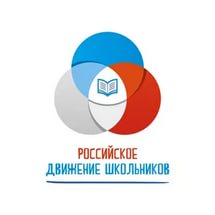 3Структура ШССУСтруктура ШССУСтруктура ШССУСтруктура ШССУ3.1.Председатель –Силкина Ю.В.Председатель –Силкина Ю.В.Председатель –Силкина Ю.В.Председатель –Силкина Ю.В.Класс Обязанности 3.2.Заместители Журавлева К.В10Руководство ученическим советом, сотрудничество с администрацией школы, педагогическим советом 4Направления работы РДШНаправления работы РДШНаправления работы РДШНаправления работы РДШЛичностное направлениеСектор «Дисциплина и порядок»Климова И.10Дежурство по школе, трудовые мероприятия (субботники)Встреча гостей школы на торжественные мероприятияЛичностное направление«Досуг»Бойко В.Климова А89Координация деятельности секторов «Пресс-центр», «Память», «Школьный музей», «Безопасность в обществе»Личностное направление«Спорт»Пальянов В.8Организация культурно-массовых мероприятий, школьных праздниковГражданская активностьВолонтерский отряд «Данко»Туманова Н.10Оказать позитивное влияние на сверстников при выборе ими жизненных ценностей. Апробация новых форм организации занятости детей для развития их самостоятельной познавательной деятельности, профилактики вредных привычек, воспитания здорового образа жизни. Развитие волонтерского движения в школе, формирование позитивных установок учащихся на добровольческую деятельность. Гражданская активностьОрганизует и проводит агитбригаду, мероприятия, направленные на профилактику детского дорожно-транспортного травматизма, профилактику ЗОЖВоенно-патриотическое направление«Память»Фрицлер А.8Занимается планированием и проведением мероприятий, посвященных победе в Вов, локальных войнахВоенно-патриотическое направление«Школьный музей»Фрицлер А.8Занимается сбором информации, подбором экспонатов для школьного музея, организует выставки, классные часыИформационно-медийное напраление«Пресс-центр»Саитова Д.11Выпуск газет, заметок, работа в группе в ВК5Дата празднования Дня самоуправления в школе 05.10.2020г.№ п/пПараметры статистики2016/17 учебный год2017/18 учебный год2018/19 учебный год2019/20 учебный год2020/21 учебный год1Количество детей, обучавшихся на конец учебного года (для 2019/20 – на конец 2020 года), в том числе:113+11116+122129+21301341– начальная школа48+554-159-161+1641– основная школа54+752+656+357-2571– средняя школа11-110+11412+1132Количество учеников, оставленных на повторное обучение:2– начальная школа––-–-2– основная школа––––-2– средняя школа––––-3Не получили аттестата:3– об основном общем образовании––––3– о среднем общем образовании––-–4Окончили школу с аттестатом особого образца:4– в основной школе1--1-4– в средней школе-----КлассыВсего учащихсяИз них успеваютИз них успеваютОкончили годОкончили годОкончили годОкончили годНе успеваютНе успеваютПереведены условноПереведены условноВсегоВсегоИз них н/аИз них н/аКоличество%с отметками «4» и «5»%с отметками «5»%Количество%Количество%21010100%10100%00%00%00%32121100%1152,4%00%00%00%41414100%428,6%750%00%00%итого4545100%2560,3%715,6%00%00%КлассыВсего учащихсяИз них успеваютИз них успеваютОкончили годОкончили годОкончили годОкончили годНе успеваютНе успеваютПереведены условноПереведены условноВсегоВсегоИз них н/аИз них н/аКоличество%с отметками «4» и «5»%с отметками «5»%Количество%Количество%5141392,86964,3000017,14688100112,500000071414100428,6000000877100342,800000091313100215,4000000итого565598,571932,7000017,14КлассыВсего обучающихсяИз них успеваютИз них успеваютОкончили годОкончили годОкончили годОкончили годНе успеваютНе успеваютПереведены условноПереведены условноСменили форму обученияСменили форму обученияКоличество%с отметками «4» и «5»%с отметками «5»%Количество%Количество%Количество%1088100562,500000000115510024000000000итого616098,4751,25000000009 класс11 классОбщее количество выпускников135Количество обучающихся на семейном образовании00Количество обучающихся с ОВЗ00Количество обучающихся, получивших «зачет» за итоговое собеседование/ сочинение135Количество обучающихся, не допущенных к ГИА00Количество обучающихся, получивших аттестатПолучили справку13050Количество обучающихся, проходивших процедуру ГИА135Критерии2017–20182017–20182018–20192018–20192019–20202019–20202020–20212020–2021КритерииКол-во%Кол-во%Кол-во%Кол-во%Количество 9  классов всего14100121001110013100Количество выпускников 9-х классов всего14100121001110013100Количество выпускников 9-х классов, успевающих по итогам учебного года на «5»00000000Количество выпускников 9-х классов, успевающих по итогам учебного года на «4» и «5»428,6325327,3215,4Количество выпускников 9-х классов, допущенных к государственной (итоговой) аттестации14100121001110013100Количество выпускников 9-х классов, не допущенных к государственной (итоговой) аттестации00000000Количество выпускников 9-х классов, проходящих государственную (итоговую) аттестацию в режиме ГВЭ0000001ПредметСдавали всего человекСколько учащихся получили 100 балловСколько учащихся получили «5»Сколько учащихся получили «4»Сколько учащихся получили «3»Сколько учащихся получили «2»Русский язык ГВЭ500140Математика ГВЭ500410ПредметСдавали всего человекСколько учащихся получили 100 балловСколько учащихся получили «5»Сколько учащихся получили «4»Сколько учащихся получили «3»Сколько учащихся получили «2»Математика1200390Русский язык12010110Обществознание300120География 500140Физика100010Биология300120ПредметСдавали всего человекСколько учащихся получили 100 балловСколько учащихся получили «5»Сколько учащихся получили «4»Сколько учащихся получили «3»Сколько учащихся получили «2»Математика100010ПредметКлассКол-во учащихся по спискуКоличество выполнявших работу«5»«4»«3»«2»Качество знаний1Окружающий мир  202141414473078,62Русский язык202141412371183,33Математика202141413562078,6ПредметКлассКол-во учащихся по спискуКол-во выполнявших работу«5»«4»«3»«2»Качество знаний1Окружающий мир20201514245342,82Русский язык20201515055533,32Русский язык202114141733573Математика202015143443503Математика20211412084066,64Биология202114120921755История20211413532366,6ПредметКлассКол-во учащихся по спискуКол-во выполнявших работу«5»«4»«3»«2»Качество знаний1История202088005301История2021870241252Русский язык202087012414,32Русский язык202187034037,53Биология202087004304Математика202087010614,34Математика202187034037,55География202188026025ПредметКлассКол-во учащихся по спискуКол-во выполнявших работу«5»«4»«3»«2»Качество знаний1Обществознание2020141401677,11Обществознание20211412008402География20201412009302География20211413007603Русский язык202014130021103Русский язык20211413055338,54История20201413009404История202114120363255Биология 2020141301757,75Биология 202114130210115,46Математика 202014140041006Математика 20211412008407Английский язык202114100172108Физика202114130211015,4ПредметКлассКол-во учащихся по спискуКол-во выполнявших работу«5»«4»«3»«2»Качество знаний1История202076003301История202176023133,33Математика 202076003303Математика 202177016014,34Физика202077014214,35География 202077004305География 202176013216,76Биология202077014214,36Биология202177043057,17Русский язык202077001607Русский язык202177042157,18 Английский язык202077014214,39Обществознание20207500320ПредметКлассКол-во учащихся по спискуКол-во выполнявших работу«5»«4»«3»«2»Качество знаний1Обществознание20201312005702Физика20201312006603Математика 20201312006704География202013110001105Химия2020131201748,36Биология20201311018297Русский язык202013120001208История20201311024518,2ПредметКлассКол-во учащихся по спискуКол-во выполнявших работу«5»«4»«3»«2»Качество знаний1Обществознание2020850122102Литература202082001103Математика 202088007104География202086022233,35Химия202081001006Биология202082001107Русский язык202088122337,5ПредметКлассКол-во учащихся по спискуКол-во выполнявших работу«5»«4»«3»«2»Качество знаний1география202155014010Год выпускаОсновная школаОсновная школаОсновная школаОсновная школаСредняя школаСредняя школаСредняя школаСредняя школаСредняя школаГод выпускаВсегоПерешли в 10-й класс ШколыПерешли в 10-й класс другой ООПоступили в профессиональную ООВсегоПоступили в вузыПоступили в профессиональную ООУстроились на работуПошли на срочную службу по призыву20191812066330020201912047070020211390450500№Вид литературыКоличество единиц в фондеСколько экземпляров выдавалось за год1Учебная517651762Педагогическая1401403Художественная306530654Справочная8383ПоказателиЕдиница измеренияКоличествоОбразовательная деятельностьОбразовательная деятельностьОбразовательная деятельностьОбщая численность учащихсячеловек134Численность учащихся по образовательной программе начального общего образованиячеловек64Численность учащихся по образовательной программе основного общего образованиячеловек54Численность учащихся по образовательной программе среднего общего образованиячеловек13Численность (удельный вес) учащихся, успевающих на «4» и «5» по результатам промежуточной аттестации, от общей численности обучающихсячеловек (процент)52,7% (71,1%+33,3 %+53,8)Средний балл (оценка) ГИА выпускников 9-го класса по русскому языкубалл3,2Средний балл  (оценка) ГИА выпускников 9-го класса по математикебалл3,25Средний балл ГВЭ выпускников 11-го класса по русскому языку балл3,2Средний балл ГВЭ выпускников 11-го класса по математикебалл3,8Численность (удельный вес) выпускников 9-го класса, которые получили неудовлетворительные результаты на ГИА по русскому языку, от общей численности выпускников 9-го классачеловек (процент)0 (0%)Численность (удельный вес) выпускников 9-го класса, которые получили неудовлетворительные результаты на ГИА по математике, от общей численности выпускников 9-го классачеловек (процент)0 (0%)Численность (удельный вес) выпускников 11-го класса, которые получили результаты ниже установленного минимального количества баллов ЕГЭ по русскому языку, от общей численности выпускников 11-го классачеловек (процент)0 (0%)Численность (удельный вес) выпускников 11-го класса, которые получили результаты ниже установленного минимального количества баллов ЕГЭ по математике, от общей численности выпускников 11-го классачеловек (процент)0 (0%)Численность (удельный вес) выпускников 9-го класса, которые не получили аттестаты, от общей численности выпускников 9-го классачеловек (процент)0 (0%)Численность (удельный вес) выпускников 11-го класса, которые не получили аттестаты, от общей численности выпускников 11-го классачеловек (процент)0 (0%)Численность (удельный вес) выпускников 9-го класса, которые получили аттестаты с отличием, от общей численности выпускников 9-го классачеловек (процент)0 (0%)Численность (удельный вес) выпускников 11-го класса, которые получили аттестаты с отличием, от общей численности выпускников 11-го классачеловек (процент)0 (0%)Численность (удельный вес) учащихся, которые принимали участие в олимпиадах, смотрах, конкурсах, от общей численности обучающихсячеловек (процент)80 (61,5%)Численность (удельный вес) учащихся – победителей и призеров олимпиад, смотров, конкурсов от общей численности обучающихся, в том числе:человек (процент)− регионального уровнячеловек (процент)0 (0%)− федерального уровнячеловек (процент)0 (0%)− международного уровнячеловек (процент)0 (0%)Численность (удельный вес) учащихся по программам с углубленным изучением отдельных учебных предметов от общей численности обучающихсячеловек (процент)0 (0%)Численность (удельный вес) учащихся по программам профильного обучения от общей численности обучающихсячеловек (процент)0 (0%)Численность (удельный вес) учащихся по программам с применением дистанционных образовательных технологий, электронного обучения от общей численности обучающихсячеловек (процент)134 (100%)Численность (удельный вес) учащихся в рамках сетевой формы реализации образовательных программ от общей численности обучающихсячеловек (процент)134 (100%)Общая численность педработников, в том числе количество педработников:человек− с высшим образованиемчеловек13− высшим педагогическим образованиемчеловек13− средним профессиональным образованиемчеловек0− средним профессиональным педагогическим образованиемчеловек3Численность (удельный вес) педработников с квалификационной категорией от общей численности таких работников, в том числе:человек (процент)− с высшейчеловек (процент)0 (0%)− первойчеловек (процент)11 (68,75%)Численность (удельный вес) педработников от общей численности таких работников с педагогическим стажем:человек (процент)− до 5 летчеловек (процент)1 (6,25%)− больше 30 летчеловек (процент)5 (31,25%)Численность (удельный вес) педработников от общей численности таких работников в возрасте:человек (процент)− до 30 летчеловек (процент)2 (12,5%)− от 55 летчеловек (процент)5(31,25%)Численность (удельный вес) педагогических и административно-хозяйственных работников, которые за последние пять лет прошли повышение квалификации или профессиональную переподготовку, от общей численности таких работниковчеловек (процент)16 (100%)Численность (удельный вес) педагогических и административно-хозяйственных работников, которые прошли повышение квалификации по применению в образовательном процессе ФГОС, от общей численности таких работниковчеловек (процент)16 (100%)ИнфраструктураИнфраструктураИнфраструктураКоличество компьютеров в расчете на одного учащегосяединиц0,08Количество экземпляров учебной и учебно-методической литературы от общего количества единиц библиотечного фонда в расчете на одного учащегосяединиц34,5Наличие в школе системы электронного документооборотада/нетдаНаличие в школе читального зала библиотеки, в том числе наличие в ней:да/нетда− рабочих мест для работы на компьютере или ноутбукеда/нетда− медиатекида/нетда− средств сканирования и распознавания текстада/нетда− выхода в интернет с библиотечных компьютеровда/нетда− системы контроля распечатки материаловда/нетдаЧисленность (удельный вес) обучающихся, которые могут пользоваться широкополосным интернетом не менее 2 Мб/с, от общей численности обучающихсячеловек (процент)134(100%)Общая площадь помещений для образовательного процесса в расчете на одного обучающегосякв. м17